Guided search:  Immigration 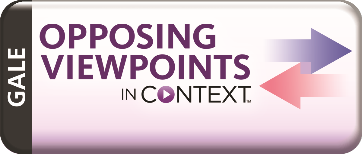 Navigate to Opposing Viewpoint In Context database. Find the Immigration topic page and read the overview essay. What questions do you have about immigration as a result of reading the essay? Look in the featured viewpoints box. Do you see a pro/con you are willing to argue? Is the “Related Topic” suggested relevant to your project? What statistics will be the most helpful? Which box(es) has sources that can be used as anecdotal evidence? 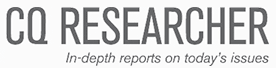 Navigate to CQ ResearcherFind the latest Immigration report and read it. How does the information compare to what you read in Opposing Viewpoints? Which related reports will be useful to you? Click on a footnote and follow it to its original source. How could you use this source? Go to the top navigation bar in the database. Click on Browse Reports, and then Issue Tracker. Find the immigration section. Look at the date range on the reports. How could some of these be helpful to you? Choose a report to follow and read and past the citation here.What are the differences between this report and the topic page you read at first?Think about your topic. How can each database help you with your research? 